Orgelconcert in de Oude kerk 12juli 2018Donderdag 12 juli bespeelt Henk G van Putten het orgel van de Oude kerk te Delft. Hj studeerde aan het  Rotterdams conservatorium bij Arie J Keijzer en slaagde cum laude voor het diploma uitvoerend musicus en de aantekening improvisatie Tevens was hij actief als beiaardier in o.a. Spijkernisse, de Lier en Nw Beijerland en stadsbeiaardier in Middelburg. In Kapelle (Zeeland) bespeelt hij het Bätz-Witte orgel.  In zijn concert komt een breed scala aan componisten voorbij: John Kittel, Joh. Krebs. Van Johan Seb Bach twee koralen uit de Leipziger Chorälen:” Komm, Gott, Schöpfer, Heiliger Geist” en “Allein Gott in der Höh’ sei Ehr”. Van J. Rheinberger Intruduction und Passacaglia in e mineur. Pastorale van M. Reger,  Van C Franck- Fantaisie en Ut majuer. Van de Nederlandse Hendrik Andriessen de Premier Choral. Van L. Vierne het Andantino en tot slot de finale uit sonate 1 van A. Guilmant. Aanvang 20.00 uur, entree € 8,00 met een kopje koffie ter afsluiting www.kerkconcertendelft.nl	secretaris@kerkconcertendelft.nl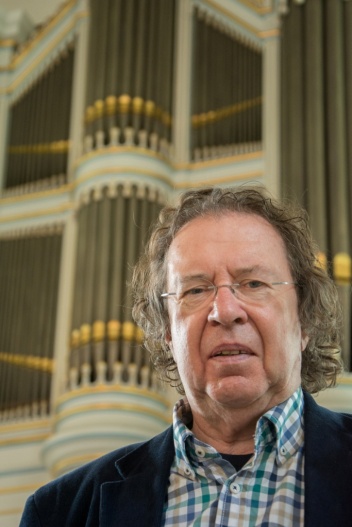 